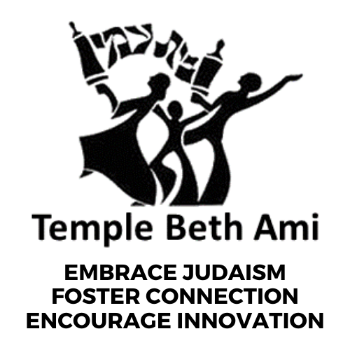 COVID-19 Financial Aid Request FormPrivacy Information:All information submitted will be held in the strictest confidence. The only person who will be able to identify the applicant is the person on the Financial Aid Committee who monitors the FinAid@bethami.org email account.Upon receipt of your application, this person will assign a number in place of your name prior to your application being reviewed by the Financial Aid Committee. Name:Email Address:Phone Number:If we need to contact you, do you prefer email or phone?Total Dues/Tuition/Fees that were owed for fiscal year 2019-2020:Amount remaining to be paid for fiscal year 2019-2020:Amount you can pay between now and June 30th:Reason for Application (Please be specific as to the effect on your family, including percentage or dollar amount of your income lost recently):